МАЙ 2020 года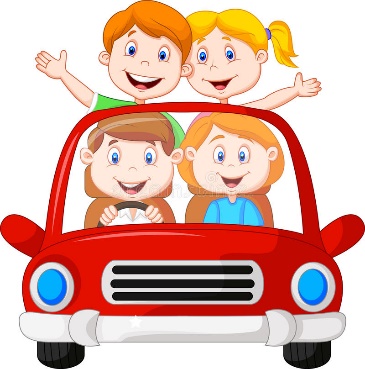  «Социально-коммуникативное развитие»Но! Сначала вспомним правила дорожного движения.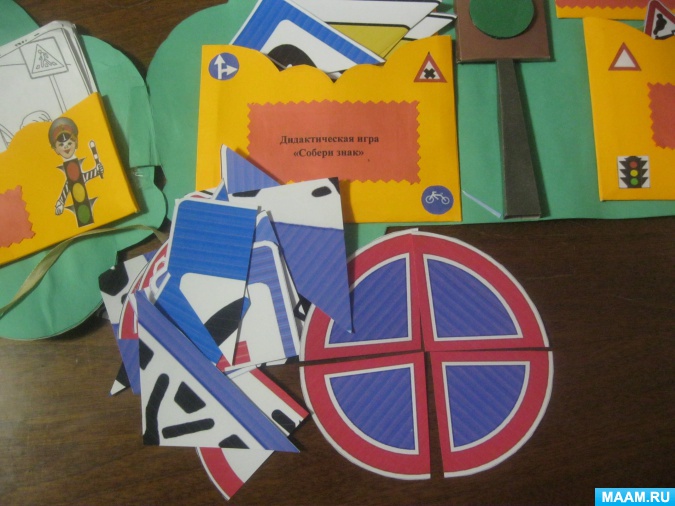 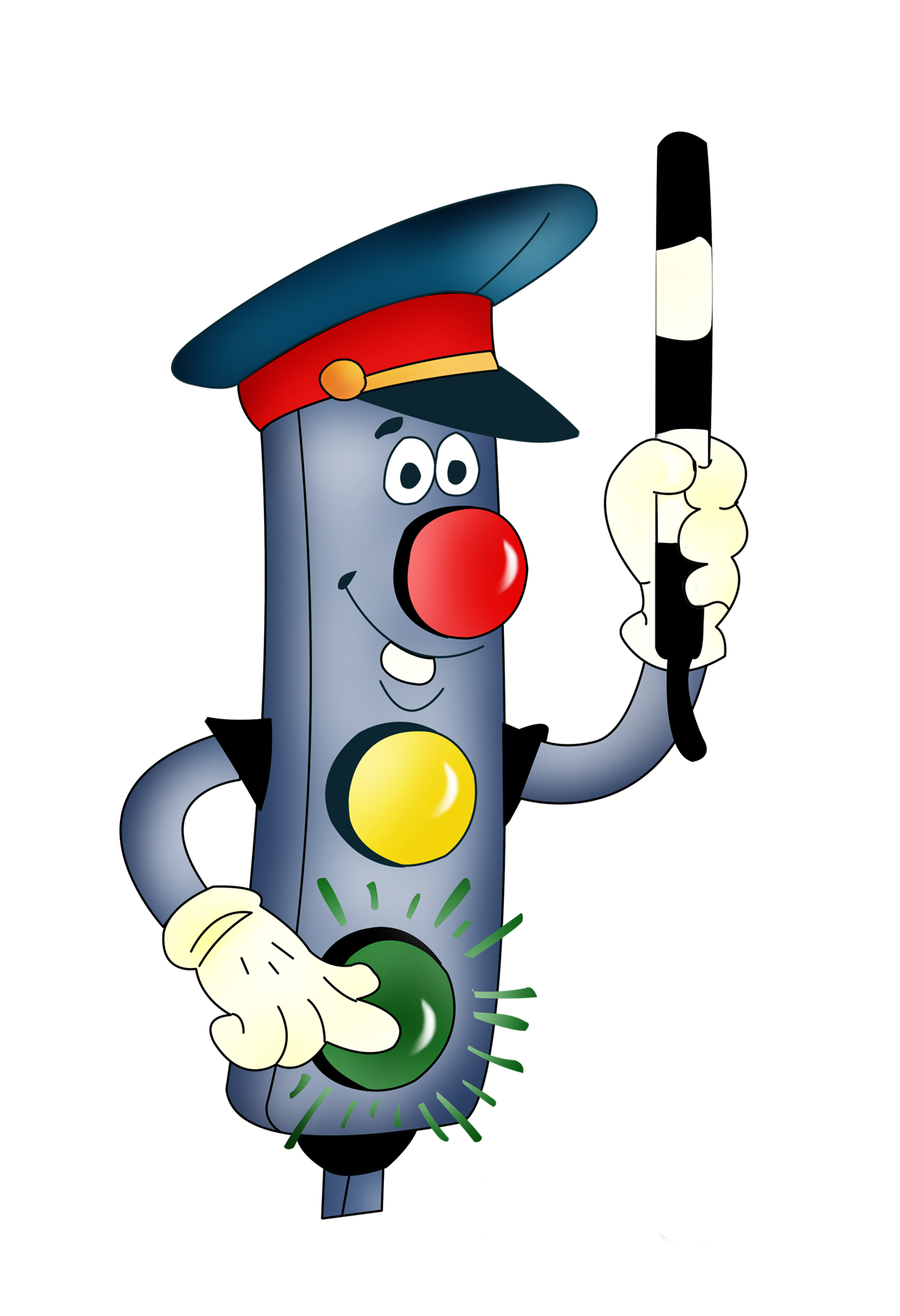 Ребята, не забываем про вежливость и вежливые слова, ведь куда бы мы с вами не попали, нам всегда помогут волшебные слова. Вы помните волшебные слова?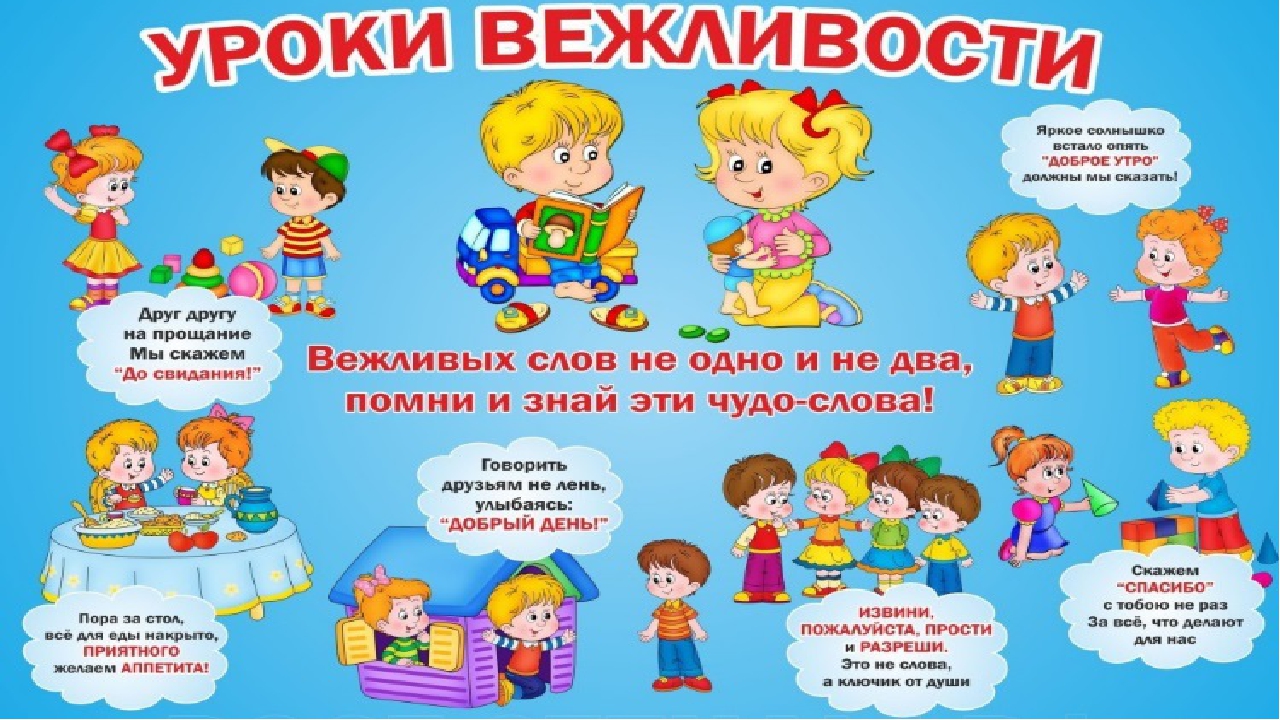 А вот и первая остановка «Магазин».Цель игры: Ищем в доме пустые пузырьки от шампуня, питьевого йогурта и …(ваша фантазия).Продавец (мама) устанавливает ценники, а ребенок с корзиной совершает покупку. Задача ребенка с папой сосчитать стоимость покупки. В магазин завезли товар, появляются грузчики,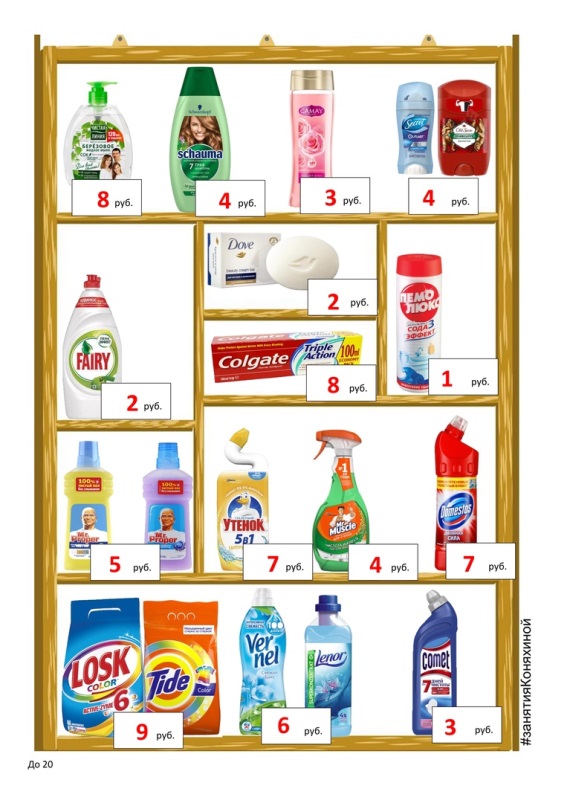 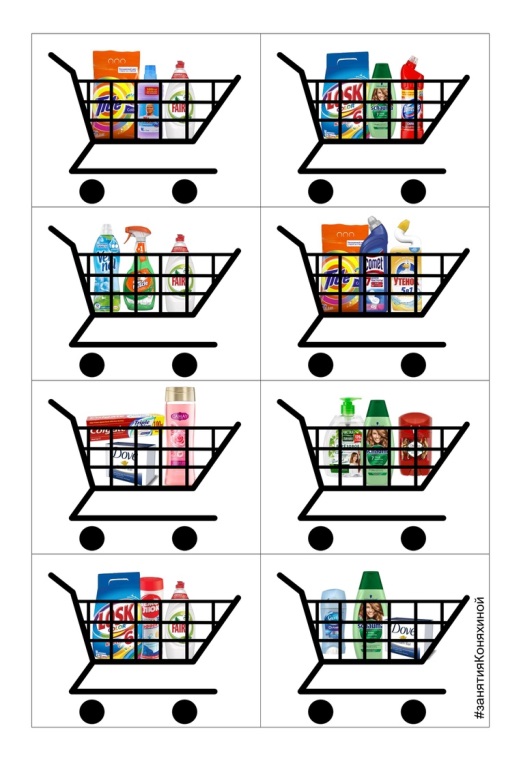 Образовательная область  «Познавательное развитие»ВНИМАНИЕ  ! ВНИМАНИЕ! Увлекательный эксперимент! Он обязательно понравится Вам и вашим детям!«Что в пакете?»Задачи: Обнаружить воздух в окружающем пространстве.Материалы и оборудование: Полиэтиленовые пакеты.Ход: Дети рассматривают пустой полиэтиленовый пакет. Взрослый спрашивает, что находится в пакете. Отвернувшись от детей, он набирает в пакет воздух и закручивает открытый конец так, чтобы пакет стал упругим. Затем показывает наполненный воздухом закрытый пакет и вновь спрашивает, что в пакете. Открывает пакет и показывает, что в нем ничего нет. Взрослый обращает внимание на то, что, когда открыли пакет, тот перестал быть упругим. Объясняет, что в нем был воздух. Спрашивает, почему кажется, что пакет пустой (воздух прозрачный, невидимый, легкий).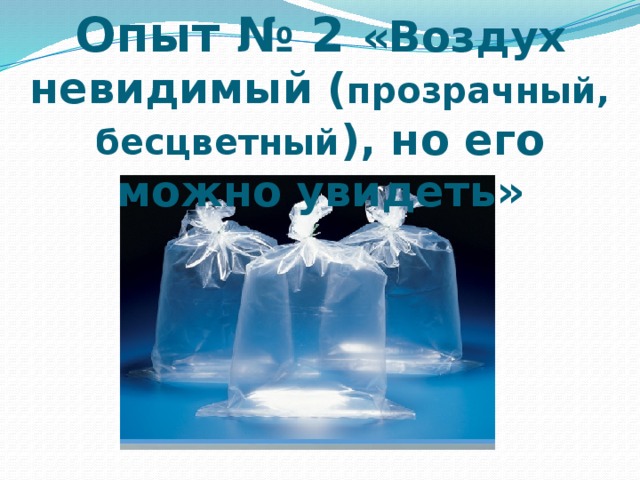 Будем учиться мыть руки: гигиена и бытовые навыкиИсточник : https://m.facebook.com/groups/114222542294737?view=permalink&id=1063201460730169Теперь формируем элементарные математические представленияПопробуйте разгадать головоломку!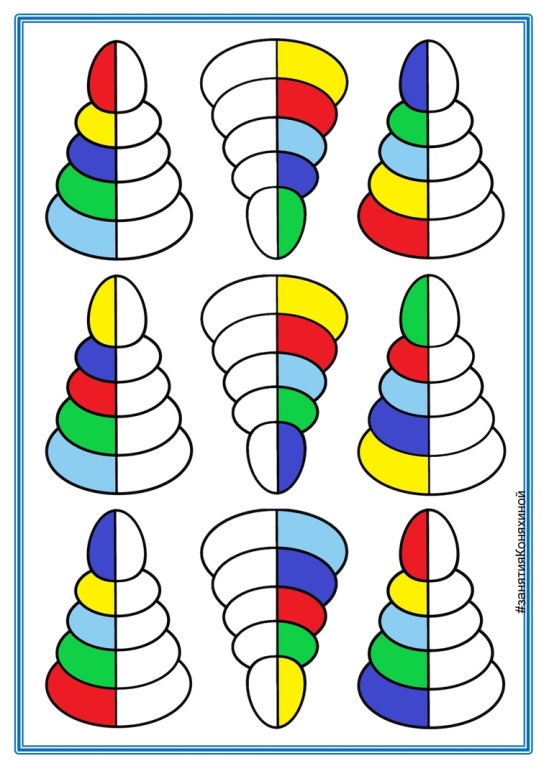 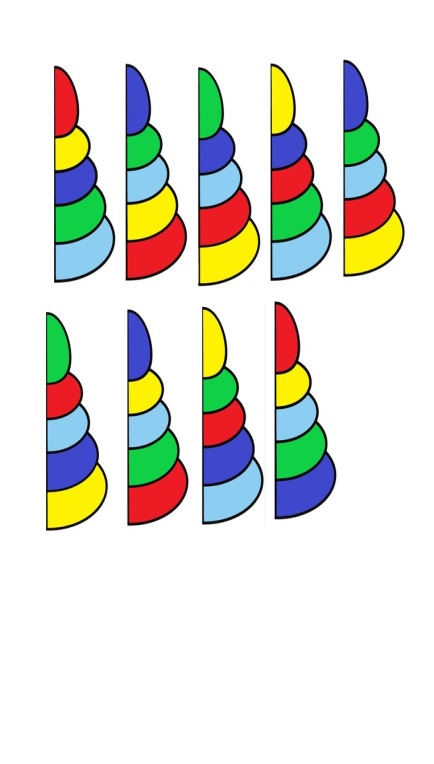 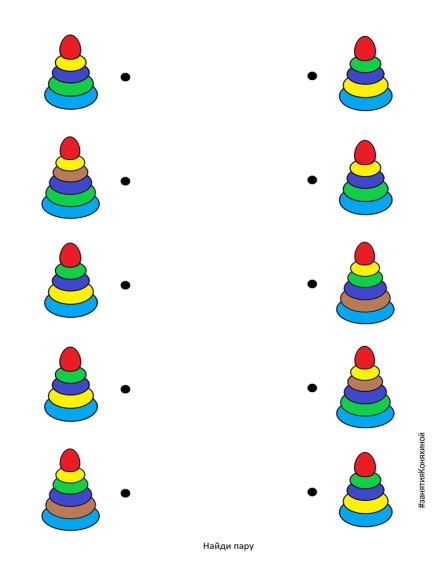 «Найди половинку»                                                           «Найди пару»Образовательная область   «Речевое развитие»Вашему вниманию предлагаем послушать и пересказать сказку. А потом можно весело её обыграть!Русская народная сказка «У страха глаза велики»https://nukadeti.ru/audioskazki/u_strakha_glaza_velikiОбразовательная  область  «Художественно-эстетическое развитие»РисованиеКак красива весенняя природа, давайте нарисуем волшебную поляну.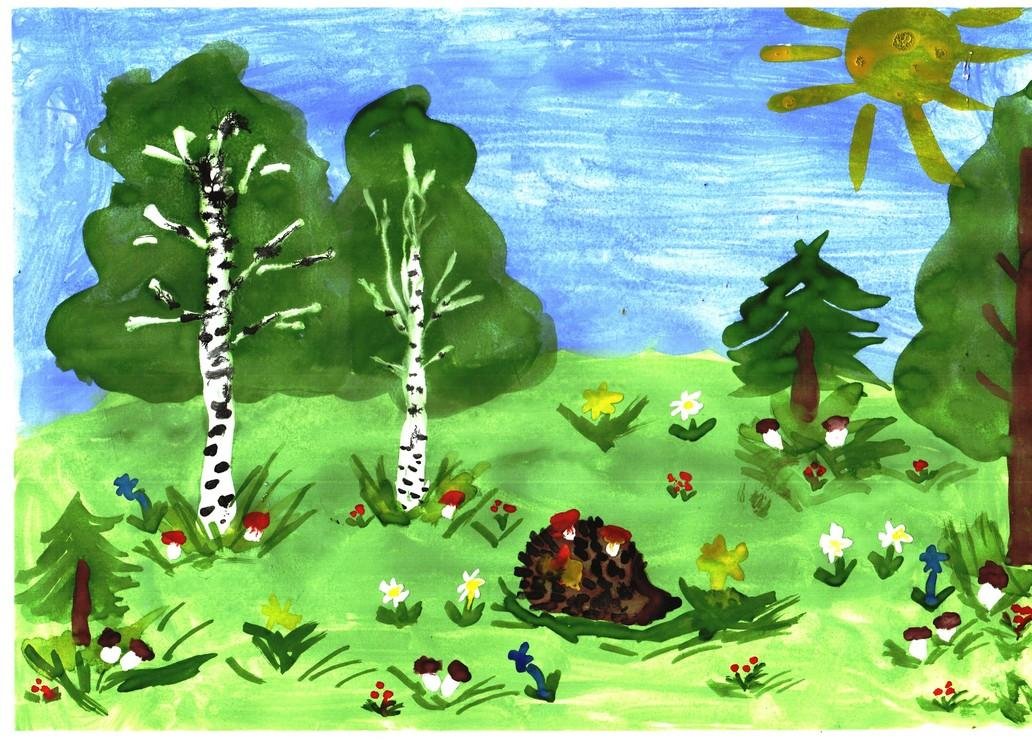 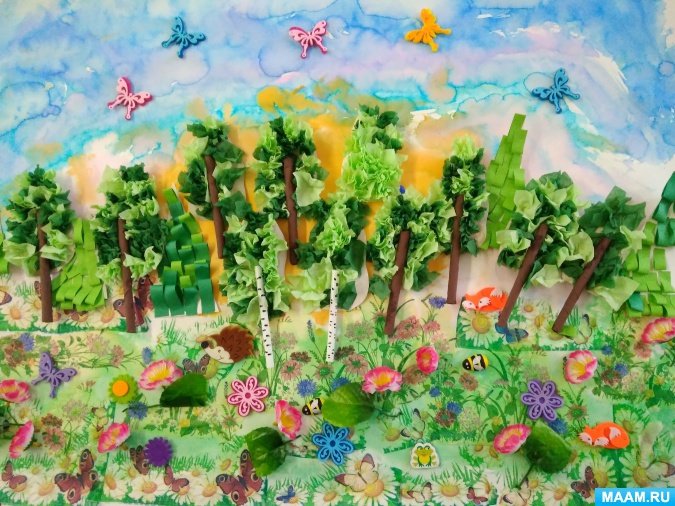 Для создания рисунка можно использовать различные средства : карандаши, краски, фломастеры, а также штампики, ватные палочки.Будем рады увидеть Ваши работы!ЛепкаДля сплочения Вашей семьи, мы предлагаем Вам слепить членов семьи за общим делом!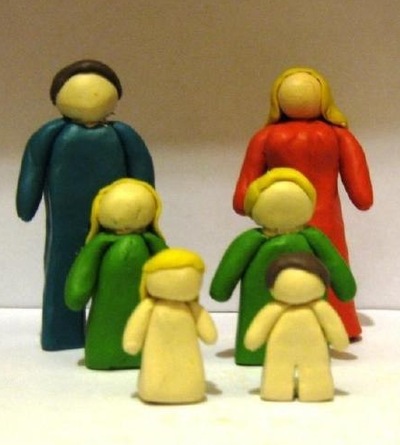 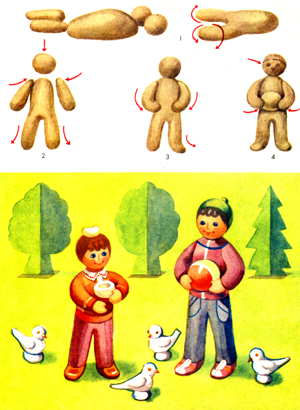 Чтобы малыши не уставали, переключайте их внимание различными физкультминутками!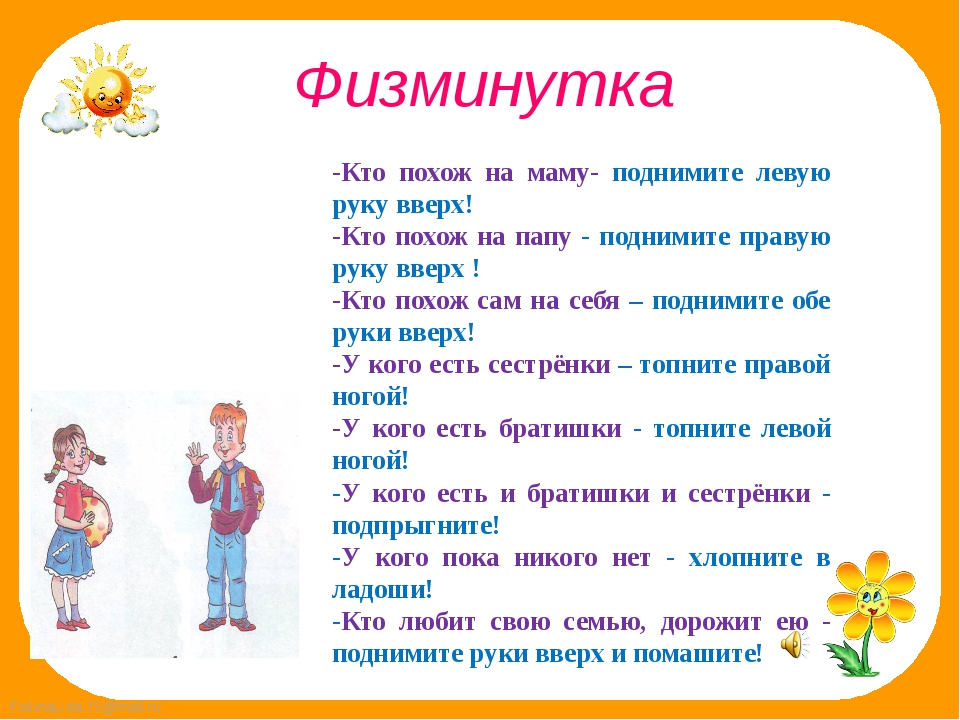 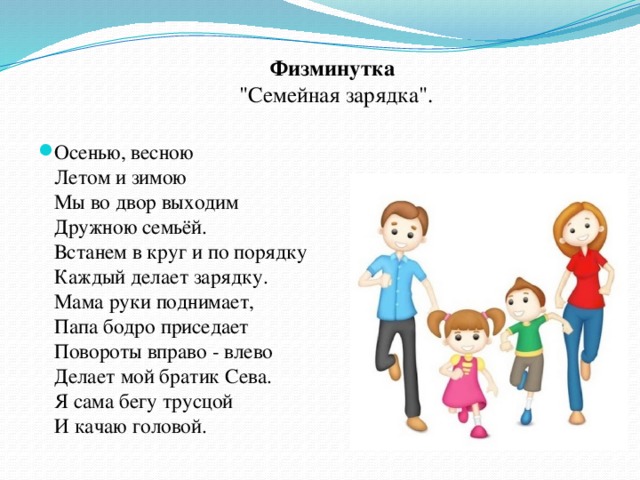 Пальчиковая гимнастика прекрасная разминка для рук!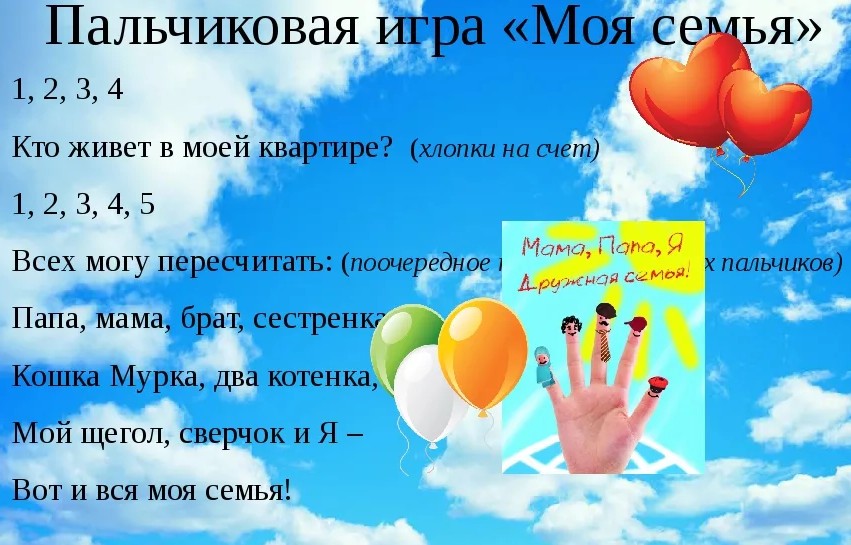 